§3513.  Collective bargaining; rights of employees1.  Bargaining authorized; contracts.  The directors of a district may bargain collectively and enter into written contracts with duly authorized labor organizations representing employees other than executive, administrative or professional personnel.  These contracts may provide for wages, salaries, hours, working conditions and benefits, including, but not limited to, provisions pertaining to health and welfare, insurance, vacations, holidays, sick leave, seniority, arbitration, pensions and retirement.[PL 1987, c. 737, Pt. A, §2 (NEW); PL 1987, c. 737, Pt. C, §106 (NEW); PL 1989, c. 6 (AMD); PL 1989, c. 9, §2 (AMD); PL 1989, c. 104, Pt. C, §§8, 10 (AMD).]2.  Rights of employees.  It is declared to be the public policy of this State for the protection of the public health, safety and welfare that employees covered by contracts made under this section shall be accorded all of the rights of labor, except for the right to strike or engage in any work stoppage or slowdown.[PL 1987, c. 737, Pt. A, §2 (NEW); PL 1987, c. 737, Pt. C, §106 (NEW); PL 1989, c. 6 (AMD); PL 1989, c. 9, §2 (AMD); PL 1989, c. 104, Pt. C, §§8, 10 (AMD).]3.  Employees of acquired transportation system.  Whenever a district acquires any local mass transportation system under this chapter and operates that system or leases or contracts for the operation of that system under this chapter, the individual employees of that system shall be retained in positions the same as, or no worse than, their positions before the district's acquisition of the system to the fullest extent possible consistent with sound management and to the extent required by the service to be rendered from time to time by the district, its lessee or contractor.  Any such employee not retained or laid off after retention because of lack of work or curtailment of service shall be assured priority of employment or reemployment when a position for which that employee is qualified becomes available.[PL 1987, c. 737, Pt. A, §2 (NEW); PL 1987, c. 737, Pt. C, §106 (NEW); PL 1989, c. 6 (AMD); PL 1989, c. 9, §2 (AMD); PL 1989, c. 104, Pt. C, §§8, 10 (AMD).]SECTION HISTORYPL 1987, c. 737, §§A2,C106 (NEW). PL 1989, c. 6 (AMD). PL 1989, c. 9, §2 (AMD). PL 1989, c. 104, §§C8,10 (AMD). The State of Maine claims a copyright in its codified statutes. If you intend to republish this material, we require that you include the following disclaimer in your publication:All copyrights and other rights to statutory text are reserved by the State of Maine. The text included in this publication reflects changes made through the First Regular and First Special Session of the 131st Maine Legislature and is current through November 1. 2023
                    . The text is subject to change without notice. It is a version that has not been officially certified by the Secretary of State. Refer to the Maine Revised Statutes Annotated and supplements for certified text.
                The Office of the Revisor of Statutes also requests that you send us one copy of any statutory publication you may produce. Our goal is not to restrict publishing activity, but to keep track of who is publishing what, to identify any needless duplication and to preserve the State's copyright rights.PLEASE NOTE: The Revisor's Office cannot perform research for or provide legal advice or interpretation of Maine law to the public. If you need legal assistance, please contact a qualified attorney.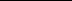 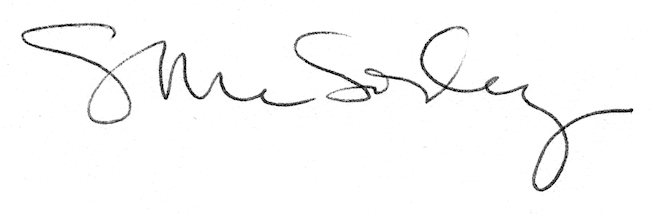 